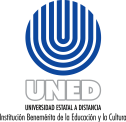 FECHA RECIBIDORECIBIDO POR:No de solicitud.  	Reglamento Interno de la Junta de Relaciones Laborales Art. 2 Naturaleza: La Junta de Relaciones Laborales es un órgano bipartito, paritario y permanente, en el que se integran representantes de las organizaciones sociales de la UNED y de su Administración. Actuará con absoluta independencia de criterio y equilibrio de intereses por parte de quienes lo integren.La información y los documentos que usted aporte serán tratados con fines únicos de valorar su solicitud por parte de los miembros de esta junta. El solicitante debe ser funcionario de la Universidad.INFORMACIÓN GENERAL DEL SOLICITANTENota: En caso de ser una o más personas solicitantes la misma situación duplicar el cuadro 1.PROCESO DE INTERVENCIÓNA continuación, se le presenta una serie de opciones por las cuales solicita la intervención, es necesario ver el Reglamento de la Junta de Relaciones Laborales. Marque con x:APORTE DE PRUEBAS DOCUMENTALES, TESTIMONIOS U OTROSDe acuerdo con lo indicado en el ARTÍCULO 5, Procedimiento de intervención, del Reglamento interno de la Junta de Relaciones Laborales “Toda solicitud de intervención de la Junta de Relaciones Laborales bajo los supuestos b, c, d y e del artículo 3 deberá ser hecha por escrito. En la medida de lo posible, él o la gestionante aportara todos los elementos que considere apoyen su requerimiento”.De acuerdo con lo indicado anteriormente, comente los hechos o documentación por los cuales usted considera que la Junta de Relaciones Laborales pueda tomar como base para su proceder:Firma del solicitante: Toda solicitud debe venir firmada por el funcionario solicitante. _______________________                       ___________________Nombre del Solicitante                                  Firma /Cédula                                      Fecha El Formulario se debe entregar  debidamente firmado por correo electrónico  jrelacionesl@uned.ac.cr  UNIVERSIDAD ESTATAL A DISTANCIA JUNTA DE RELACIONES LABORALES	SOLICITUD DE INTERVENCIÓN	Nombre Completo:Segundo apellido:Nombre Completo:Nombre Completo:Segundo apellido:Nombre Completo:Nombre Completo:Segundo apellido:Nombre Completo:Nombre Completo:Segundo apellido:Nombre Completo:Nombre Completo:Segundo apellido:Nombre Completo:Nombre Completo:Segundo apellido:Nombre Completo:Fecha de nacimiento:       /        /  	Identidad de Género: Masc.: Fem.:    	Identidad de Género: Masc.: Fem.:    	Identidad de Género: Masc.: Fem.:    	Cédula/pasaporte:Cédula/pasaporte:Estado civil: Estado civil: Nacionalidad:Nacionalidad:Nacionalidad:Nacionalidad:Teléfono celular:     Teléfono celular:     Correo electrónico:Correo electrónico:Correo electrónico:Correo electrónico:Tiempo de laborar en la UNED:Tiempo de laborar en la UNED:Tipo de Nombramiento:Tipo de Nombramiento:PropiedadA partir de:A partir de:Tipo de Nombramiento:Tipo de Nombramiento:Plazo FijoDesde: Desde: Hasta:Tipo de Nombramiento:Tipo de Nombramiento:Otro:Desde:Desde:Hasta:Dependencia donde labora actualmente:Dependencia donde labora actualmente:Tiempo de laborar en esa dependencia:Tiempo de laborar en esa dependencia:Nombre de JefaturaNombre de JefaturaVicerrectoríaVicerrectoríaCorreo alternativo para recibir notificaciones de la intervención:   Correo alternativo para recibir notificaciones de la intervención:   Correo alternativo para recibir notificaciones de la intervención:   Correo alternativo para recibir notificaciones de la intervención:   Correo alternativo para recibir notificaciones de la intervención:   Correo alternativo para recibir notificaciones de la intervención:   (  ) Suspensión  sin  goce de salario(  ) Denuncia  por persecución sindical(  ) Despido sin  responsabilidad patronal(  ) Denuncia  por persecución Laboral  (  ) Afectación de sus derechos(  )Promover el mejoramiento  de las  relaciones entre  las  personas  de la  institución.(  ) Intervenir conciliatoriamente con _________________(  ) Otro _________________________________________Prueba No 1:Prueba No 2:Prueba No 3: